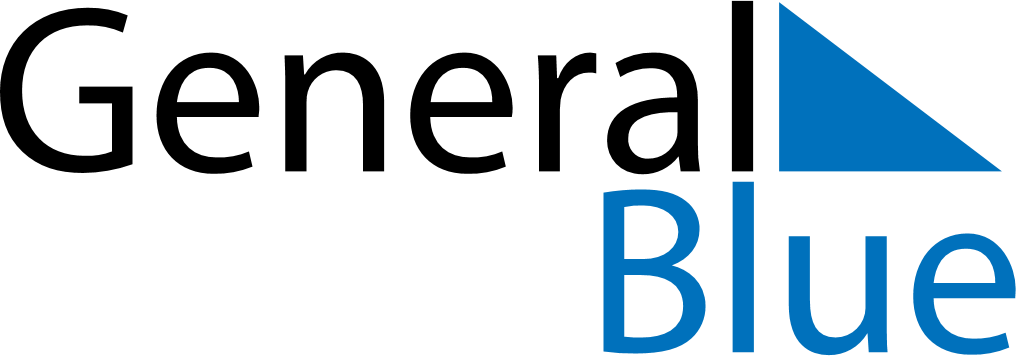 December 2024December 2024December 2024December 2024December 2024December 2024Inhambane, Inhambane, MozambiqueInhambane, Inhambane, MozambiqueInhambane, Inhambane, MozambiqueInhambane, Inhambane, MozambiqueInhambane, Inhambane, MozambiqueInhambane, Inhambane, MozambiqueSunday Monday Tuesday Wednesday Thursday Friday Saturday 1 2 3 4 5 6 7 Sunrise: 4:42 AM Sunset: 6:12 PM Daylight: 13 hours and 29 minutes. Sunrise: 4:42 AM Sunset: 6:13 PM Daylight: 13 hours and 30 minutes. Sunrise: 4:42 AM Sunset: 6:13 PM Daylight: 13 hours and 30 minutes. Sunrise: 4:42 AM Sunset: 6:14 PM Daylight: 13 hours and 31 minutes. Sunrise: 4:43 AM Sunset: 6:15 PM Daylight: 13 hours and 32 minutes. Sunrise: 4:43 AM Sunset: 6:15 PM Daylight: 13 hours and 32 minutes. Sunrise: 4:43 AM Sunset: 6:16 PM Daylight: 13 hours and 33 minutes. 8 9 10 11 12 13 14 Sunrise: 4:43 AM Sunset: 6:17 PM Daylight: 13 hours and 33 minutes. Sunrise: 4:43 AM Sunset: 6:17 PM Daylight: 13 hours and 33 minutes. Sunrise: 4:44 AM Sunset: 6:18 PM Daylight: 13 hours and 34 minutes. Sunrise: 4:44 AM Sunset: 6:19 PM Daylight: 13 hours and 34 minutes. Sunrise: 4:44 AM Sunset: 6:19 PM Daylight: 13 hours and 35 minutes. Sunrise: 4:44 AM Sunset: 6:20 PM Daylight: 13 hours and 35 minutes. Sunrise: 4:45 AM Sunset: 6:20 PM Daylight: 13 hours and 35 minutes. 15 16 17 18 19 20 21 Sunrise: 4:45 AM Sunset: 6:21 PM Daylight: 13 hours and 35 minutes. Sunrise: 4:46 AM Sunset: 6:22 PM Daylight: 13 hours and 36 minutes. Sunrise: 4:46 AM Sunset: 6:22 PM Daylight: 13 hours and 36 minutes. Sunrise: 4:46 AM Sunset: 6:23 PM Daylight: 13 hours and 36 minutes. Sunrise: 4:47 AM Sunset: 6:23 PM Daylight: 13 hours and 36 minutes. Sunrise: 4:47 AM Sunset: 6:24 PM Daylight: 13 hours and 36 minutes. Sunrise: 4:48 AM Sunset: 6:24 PM Daylight: 13 hours and 36 minutes. 22 23 24 25 26 27 28 Sunrise: 4:48 AM Sunset: 6:25 PM Daylight: 13 hours and 36 minutes. Sunrise: 4:49 AM Sunset: 6:25 PM Daylight: 13 hours and 36 minutes. Sunrise: 4:49 AM Sunset: 6:26 PM Daylight: 13 hours and 36 minutes. Sunrise: 4:50 AM Sunset: 6:26 PM Daylight: 13 hours and 36 minutes. Sunrise: 4:50 AM Sunset: 6:27 PM Daylight: 13 hours and 36 minutes. Sunrise: 4:51 AM Sunset: 6:27 PM Daylight: 13 hours and 36 minutes. Sunrise: 4:52 AM Sunset: 6:27 PM Daylight: 13 hours and 35 minutes. 29 30 31 Sunrise: 4:52 AM Sunset: 6:28 PM Daylight: 13 hours and 35 minutes. Sunrise: 4:53 AM Sunset: 6:28 PM Daylight: 13 hours and 35 minutes. Sunrise: 4:53 AM Sunset: 6:28 PM Daylight: 13 hours and 34 minutes. 